Καλημέρα παιδάκια!!!!Για Γλώσσα θα θυμηθούμε τις σύνθετες λέξεις, δηλ. δυο λέξεις ενωμένες σε μία.1η άσκηση: Διάβασε στο βιβλίο της Γλώσσας, σελ.73 το γράμμα που πήρε ο Λουκάς από τον Φίλιππο και βάλε σε κύκλο τις κόκκινες λέξεις μόνο!!!!!2η άσκηση: Στη σελ.74 κάνε την άσκηση ***ΠΡΟΣΟΧΗ***: Όταν ενώνονται 2 λέξεις στη μέση πάντα έχουμε  Ο3η άσκηση: Κάνε την άσκηση 6, σελ.25 στο τετράδιο εργασιών Γλώσσας.Κι ο κλήρος πέέέέέέφτεεεεεεεεειιιιιιιιιιιιιιι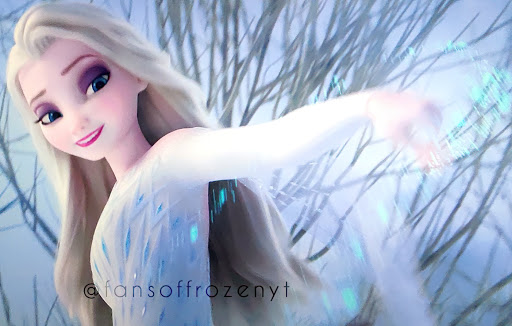 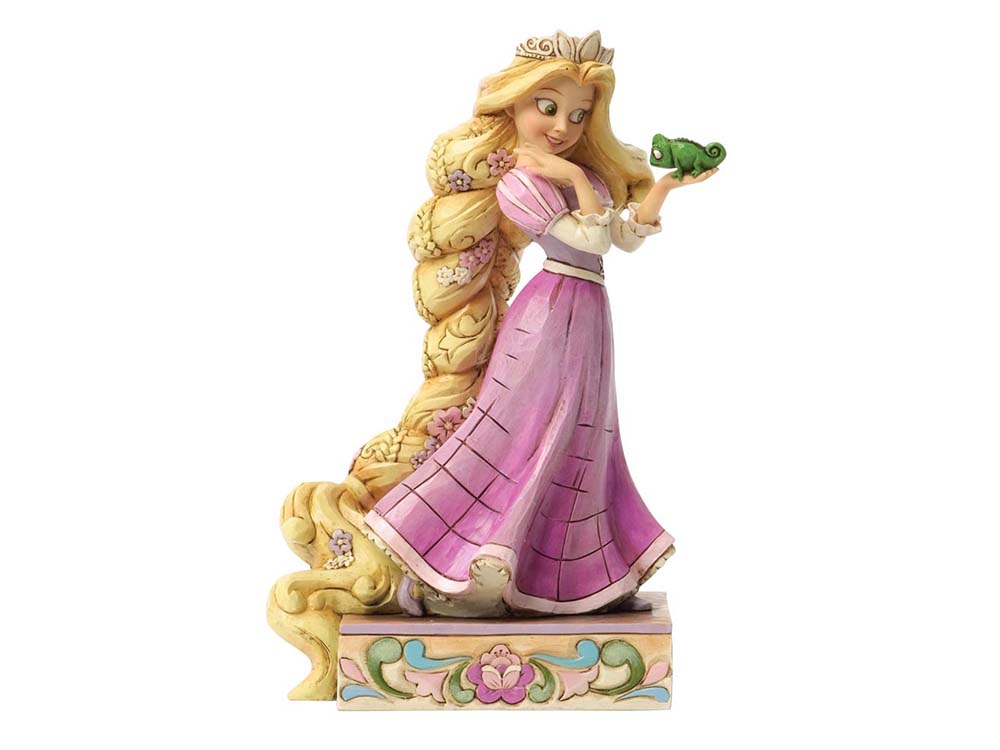 